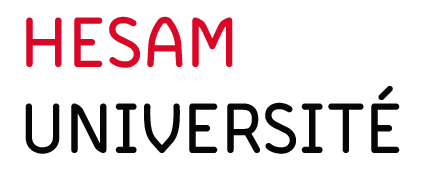 ELECTION DES REPRESENTANTS AU CONSEIL D’ADMINISTRATION SCRUTIN DU 7 JUIN 2018DECLARATION INDIVIDUELLE DE CANDIDATUREJe soussigné M/Mme …………………………………………………………………………………………………………………,déclare me porter candidat(e) au sein de la liste ……….……………………………………….…………………….à l’élection des représentants au Conseil d’administration de heSam Université au titre de la Catégorie ………………………………………………Collège ……………………………………………….………..…………..Informations concernant le candidatStatut : ……………………………………………………………………………………………………………..………….…………….Date de naissance : …………………………………………………………………………………………………….…………….Nom de naissance : …………………………………………………………………………………………………………………..Etablissement/Affectation : ……………………………………………………………………………………..……………….N° de téléphone : ………………………………………………………………………………..…………………………………….Adresse E-mail : ……………………………………............@.......................................................................Pour les candidats au titre de la catégorie usagers :Diplôme préparé :……………………………………………………………………………………………………………………..Année d’étude en cours :………………………………………………………………………..………………………………..Je déclare exacts les renseignements mentionnés ci-dessus.Fait à …….., le ……………………..Signature du candidatJoindre une photocopie de sa carte d’identité ou, pour les usagers, une photocopie de sa carte étudiant recto verso ou à défaut d’un certificat de scolarité